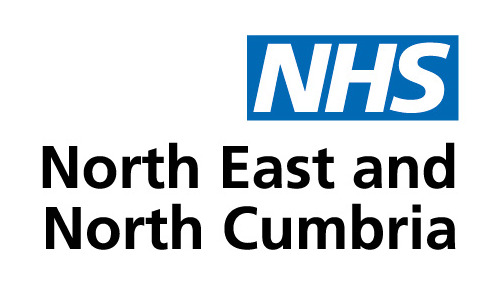 EQUALITY IMPACT ASSESSMENTPOLICY VALIDITY STATEMENTPolicy users should ensure that they are consulting the currently valid version of the documentation. The policy will remain valid, including during its period of review.  However, the policy must be reviewed at least once in every 3-year period.ACCESSIBLE INFORMATION STANDARDSIf you require this document in an alternative format, such as easy read, large text, braille or an alternative language please contact necsu.icbhr@nhs.netVersion ControlApproval1.	Introduction The North East North Cumbria Integrated Care Board (the Organisation) is committed to assisting its employees to achieve a healthy balance between their work and personal life, in the best interests of both service delivery and the wellbeing of individuals. To support this, employees have the option to request to buy an additional week’s annual leave or sell one week’s annual leave. The Buying and Selling Annual Leave policy will allow employees to "Buy" or “Sell” annual leave entitlement and is designed to give employees extra flexibility with regards to their working lives.PrinciplesThe maximum amount of annual leave that can be bought or sold is equivalent to the employee’s total contracted working hours for a week.The minimum amount of annual leave that can be bought or sold is equivalent to the employee’s total contracted working hours for a day.Larger proportions than a week cannot be bought or sold.Smaller proportions than a day cannot be bought or sold.The buying and selling of annual leave will be considered prior to the commencement of each leave year and applications must be received by 31 December for the following annual leave year commencing on 1 April. In exceptional circumstances applications for buying and selling annual leave may be considered outside of this deadline.Approved applications will exist for the leave year following 31 December when the application was made.  Approved applications will not continue into the next leave year; therefore, a new application will need to be made when the leave year ends should the employee wish to buy or sell a week’s annual leave for the following leave year.  Only 1 application can be made to purchase or sell annual leave within one annual leave year.New employees will only be able to purchase or sell annual leave from the new annual leave year.The Buying and Selling of Annual Leave policy is open to both full time and part time employees alike, part time cost or benefit will be as per existing pro rata entitlement in hours.The individual employee is responsible for reviewing the impact buying or selling leave may have on their personal finances, including tax liabilities, tax credits etc.All requests for buying of annual leave will be given full consideration by the line manager and Head of Service with finance approval where appropriate. The presumption is to allow the employee as much flexibility as possible while operating within the needs of the service. The line manager and Head of Service will assess each application on its merits and may reject applications where, for example, where any required backfill would be impractical, or where there will be a significant impact on service delivery etc.  Advice can be sought from HR where rejection is being considered.Applications must be made on the buying and selling annual leave application form (HR50 Resource Pack). Applications should usually be approved unless there is an impact on service delivery. Where it is not possible to accommodate the request, a written response detailing the reasons why the application has not been successful will be provided by the line manager within ten working days of receipt of the application request from the employee.  Advice can be sought from HR where rejection is being considered.The employee, line manager and Head of Service must:sign the relevant application form before being submitted for action to the Organisation HR team by 31 December In exceptional circumstances applications for buying and selling annual leave may be considered outside of this deadline.The Organisation HR Team will consult with Finance and will forward a spreadsheet summarising all approved applications to the NECS HR Team by 30 JanuaryThe NECS HR Team will then forward the spreadsheet to payroll to guarantee deductions from salary for those buying leave from April. Buying Annual LeaveApplications must be made on the Buying and Selling Annual Leave application form (HR50 Resource Pack).  Applications should be approved unless there is a service delivery or business reason for not doing so.  Advice can be sought from HR where rejection is being considered.Employees who request to buy extra annual leave entitlement will have their annual  salary reduced by the number of hours bought, and this deduction will be spread evenly across each month’s salary, e.g. 37.5 hours salary will be recovered over a 12- month period.The first deduction will be taken from the salary paid in April; this will then be followed by 11 equal monthly payments spread over the remainder of the annual leave / financial year. As deductions will be taken from the individual’s net pay, Tax, National Insurance and Pension contributions will be deducted as if the normal salary has been paid.Employees can buy up to a week’s leave with the approval of their Line Manager and Head of Service after considering the potential impact on service delivery. The additional annual leave will be added to the employee’s normal annual leave entitlement and will be authorised in the same way as normal annual leave requests.Leave bought must be taken within the leave year; the leave cannot be sold back to the organisation at a later date.If an employee who has purchased additional annual leave leaves the organisation part way through the year, any remaining payment will be deducted from their final salary. Employees leaving the Organisation will ensure as far as possible that any outstanding annual leave is taken prior to their termination date.4. 	Selling Annual LeaveEmployees can sell up to one week’s annual leave in each leave year; this will be the equivalent of being paid for the number hours sold. For example, if 37.5 hours is sold, the leave allocation will be reduced by the 37.5 hours ‘sold’.Applications to sell additional leave must be made by the 31 December for the following leave year commencing on 1 April.Members of the NHS Pension scheme who participate in the selling of annual leave will have the cash value of the annual leave treated on a non- pensionable basis; this cash value will be paid as a one-off lump sum and will not be included in the calculation of pension scheme contributions for the relevant pay period.
The payment for annual leave sold is income and therefore subject to the appropriate income tax and NI deductions. Where applicable, any additional annual leave awarded through Long Service awards may not be sold.5. 	EligibilityBefore an employee can request to participate in the buying and selling of annual leave, they must ensure:Statutory and mandatory training, appraisal and annual declarations of interest are up to date.No annual leave has been carried over from the previous year. All annual leave for the current year must be allocated and planned to be fully taken prior to 31st March in order to buy or sell leave for the next annual leave year.They are not subject to a live formal warning as a result of a disciplinary process at the point of application. Eligibility for this cohort of staff will be considered by the line manager when these formal processes have been concluded.For fixed term employees whose contract ends during the leave year they will only be eligible to buy annual leave; selling of annual leave will not be allowed to ensure compliance with working regulations. For such employees payments for bought annual leave will be from April until the end of their contract. If the contract is extended this will not affect the payment arrangement i.e. the final payment date will remain as their original contract end date.RecordingA record of all employees entering the scheme will be kept by the HR Team with all payments and deductions being recorded on the Electronic Staff Record (ESR) system.Managers must also keep a record of all  employees who have bought and sold annual leave and where a member of their team who has a change in Terms & Conditions or leaves the Organisation, then Managers MUST state clearly on the change or termination form that the employee is subject to the Buying and Selling of Annual Leave in the applicable leave year.7. 	Carry Over of Annual LeaveWhere annual leave has been purchased, employees will ensure that all annual leave is taken within the leave year and not carried over. If all annual leave is not taken it will be lost.8. 	Long Term Absence 
Where an employee is on long term absence e.g. Long term sickness or maternity, HR advice should be sought prior to approving any application.Where an employee is absent for a period of time and their salary reduces e.g. half pay sickness. Deductions will continue to be taken as long as the employee’s income allows it.In the event that payments are suspended due to the employees income reducing or ceasing, payments will resume when the employee returns to work or deducted from their final salary where appropriate. 9. 	AppealsThe appeals process will be via the Grievance policy.Equality StatementIn applying this policy, the Organisation will have due regard for the need to eliminate unlawful discrimination, promote equality of opportunity, and provide for good relations between people of diverse groups, in particular on the grounds of the following characteristics protected by the Equality Act (2010); age, disability, gender reassignment, marriage or civil partnership, pregnancy and maternity, race, religion or belief, sex and sexual orientation.Data Protection11.1	In applying this policy, the Organisation will have due regard for the Data Protection Act 2018 and the requirement to process personal data fairly and lawfully and in accordance with the data protection principles. Data Subject Rights and freedoms will be respected and measures will be in place to enable employees to exercise those rights. Appropriate technical and organisational measures will be designed and implemented to ensure an appropriate level of security is applied to the processing of personal information.  Employees will have access to a Data Protection Officer for advice in relation to the processing of their personal information and data protection issues.12.	Monitoring and Review 12.1	The policy and procedure will be reviewed periodically by Human Resources in conjunction with operational managers and Trade Union representatives. Where review is necessary due to legislative change, this will happen immediately. Appendix 1 - Equality Impact AssessmentEquality Impact Assessments will be updated to include statistical data. Equality Impact Assessments will be updated and included in each Human Resource policy, as per the agreed 2022/23 HR EIA review schedule Human ResourcesHR50 – Buying and Selling of Annual LeaveVersion NumberVersion NumberDate Issued Review Date1.01.0July 2022July 2025Prepared By:Amber Minto, HR Business PartnerConsultation Process:North of England Commissioning Support (NECS) in partnership with CCG management and Trade Union organisations via the HR Policy Working Group and the CCG Partnership Forum.Formally Approved:July 2022Approved By:ICB BoardDateIssuesTo be completed, as outlined in the agreed 2022/23 HR EIA review schedule.VersionRelease DateAuthorUpdate comments1.0July 2022NECS HRFirst IssueRoleNameDate1.0July 2022NECS HR